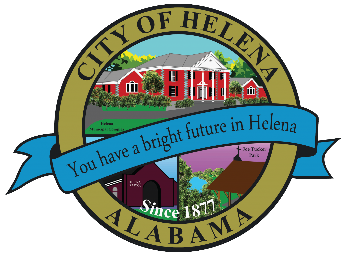 816 Hwy 52 East, Helena AL 35080City Hall Council Chambers 	Helena City Council							June 13, 2022Council Work Session									5:00pmReview of all the 06/13/2022 Agenda ItemsAP/Bill Payments05/09/2022 Meeting Minutes Review and Special Called Meeting on 05/18/2022Update from Council Boards and Committee BusinessOrdinance 894-2022-On Street Parking Regulations (Replacing Ordinance 431 Amendment)Confirmation of the 06/27/2022 Regular Meeting City Council Meeting Agenda 							6pmMeeting Called to OrderInvocationPledge of AllegianceCouncil Roll CallPresentation of Minutes from 05/09/2022 and Special Called Meeting on 05/18/2022Revenue Report and (AP) Bill PaymentMunicipal Operations Report: Mayor J. Brian PuckettDepartments: Police, Fire, Library, Parks, Public Works, Inspections, Sanitation, and UtilitiesRecognition of Helena High School Track and Field Outdoor State Track MeetRecognition of Helena High School Softball Team for coming in 2nd in StateApprove/Deny: Resolution 06132022-ALDOT-2022 ATRIP-II Project Approve/Deny: Resolution 06132022A-ALDOT- SR-261 and CR-52E- Project # CMAQ-0261(501); CPMS Ref# 100067711: Project# 059-261-005’ CPMS Ref# 100075081Approve/Deny: Resolution 20220613-MIS (Municipal Intercept Services) Partnership Approve/Deny: Stormwater Bid Process InitiationApprove/Deny: Sidewalk Improvement Bid Process Initiation Appointment of HOT Board Member JC HarmonApprove/Deny: Amendment to HOT Board bylawsApprove/Deny: Budget Amendment for -Christmas in Helena Expense $12,802.00First Reading Ordinance 894-2022- On Street Parking Regulations (Replacing Ordinance 431 Amendment)Approve/Deny: Budget Amendment for Police Car Computers up to $29,000.00 Council CommentsAdjournment Proper notice of the posted Agenda for the Pre-Council Work Session and Regular Scheduled Meeting of the Helena City Council was given in advance of such public meeting and the notice remained posted through the scheduled meeting. By general consent of the Council, agenda items may be added, removed, or considered out of order. Next City Council Meeting Date:  Next Regular Scheduled Meeting will be June 27, 2022 @ 5pm Work Session followed by Regular Meeting at 6:00pm. Updated: 06/13/2022